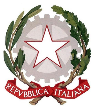 ISTITUTO COMPRENSIVO STATALE di PIEVE DEL GRAPPAScuola dell’Infanzia, Primaria e Secondaria di I gradoVia San Carlo, 5 - 31017 Pieve del Grappa (TV) Tel. 0423.53043/53300 – Fax 0423.939343E-mail: tvic86500e@istruzione.it -  Posta elettronica certificata: tvic86500e@pec.istruzione.it -  Sito web: www.icpievedelgrappa.edu.it  Codice Meccanografico: TVIC86500E - Codice fiscale: 83005430265 -  Codice Univoco Uff.: UFX7W5Mod.G12	Al DIRIGENTE SCOLASTICO	dell’I.C. di PIEVE del GRAPPAOGGETTO : RICHIESTA CERTIFICATO DI ISCRIZIONE/FREQUENZAALUNNO/A _________________________________________ Scuola Primaria/Secondaria 1° grado di ________________________________________ classe _________ a.s. _______________Il/La  sottoscritt _______________________________________________________padre / madre dell’alunn_ ______________________________________________________________________nato/a a __________________________________________________ il _____/_____/__________residente a _____________________________ in Via ____________________________________tel. _______________________CHIEDEIl rilascio in carta libera in base allìart.11, Tab.B , D.P.R. 642/72 , del certificato di iscrizione/frequenza ai fini ________________________________________________, li ___/___/______FIRMA	___________________________